Weiterbildungscurriculum „Integrative Gestalttherapie mit Kindern und Jugendlichen“WeiterbildungsleitungMag.a Hanna Paulmichl-Fakgeb.1962, Psychotherapeutin für Integrative Gestalttherapie, Musiktherapeutin (Mag.art), Supervisorin ÖBVP, Lehrtherapeutin IGWien, zertifizierte Kinder- und Jugendlichenpsychotherapeutin.Langjährige klinische Tätigkeit in den Bereichen Psychosomatik, Psychotherapie mit Kindern und Jugendlichen u.a. im Ambulatorium für Entwicklungsdiagnostik, Wr. Neustadt; freie Praxis mit Arbeitsschwerpunkt Kinder und Jugendliche seit 1992.Lehrtätigkeit im Diplomstudium Musiktherapie an der Universität für Musik und Darstellende Kunst in Wien für die Bereiche Kinder- und Jugendpsychiatrie und Kinderpsychosomatik (AKH).Seit 2007 Lehrgangsleiterin im Weiterbildungscurriculum Integrative Gestalttherapie mit Kindern und Jugendlichen, IGWien (Curriculumsentwicklung und Durchführung mehrerer Lehrgänge). Fak, H. (2013): Gruppenmusiktherapie, in: Stegemann Th., Fitzthum, E. (Hg.): Wiener Beiträge zur Musiktherapie, Bd 11, Edition PraesensFak, H. (2012): Spielen im Dialog – Überlegungen zum Spielen in der Gestalttherapie mit Kindern, in: Anger, Schön (Hg.): Gestalttherapie mit Kindern und Jugendlichen, Bergisch Gladbach, EHPFak, H. (2001): Madagaskar - ein musiktherapeutisches Arbeitsprojekt, in: Musiktherapeutische Umschau, Bd 22/2001, Vandenhoek & RuprechtFak, H. (2000):  Herausgeberin des Bd. 2 der „Wiener Beiträge zur Musiktherapie”, Edition Praesensdarin: „Du, Tante ... - Zum Rollenverständnis als Musiktherapeutin in der Kindertherapie“Fak, H. (1999): Zur Dynamik von Gruppen in der Musiktherapie, in: Beiträge zur Musiktherapie , Bd 3 , Freies Musikzentrum München Fak, H. (1996): Musiktherapie ohne Musik? Die Grenzen des Mediums Musik in der Therapie mit Kindern und Jugendlichen, in: Fitzthum, Oberegelsbacher, Storz (Hg.): Wiener Beiträge zur Musiktherapie, Bd 1, Edition Praesens, Dipl.Soz.Päd. (FH) Thomas Schöngeb. 1964, Dipl.Sozialpädagoge (FH), Psychotherapeut für Integrative Gestalttherapie, Systemischer Coach, Kinder- und Jugendlichenpsychotherapeut (BRD), Lehrtherapeut IGWien, zertifizierter Kinder- und Jugendlichenpsycho-therapeut.Seit 1992 klinische Tätigkeit in den Bereichen Suchttherapie, Kinder- und Jugendlichenpsychotherapie, seit 1994 in freier Praxis. Seit 2007 Lehrgangsleiter im Weiterbildungscurriculum Integrative Gestalttherapie mit Kindern und Jugendlichen, IGWien (Curriculumsentwicklung und Durchführung mehrerer Lehrgänge). Autor und Mitherausgeber des Buches „Gestalttherapie mit Kindern und Jugendlichen (2012, EHP). Haf, W., Schön, T. (1989): „Wenn ich einmal groß bin, werde ich ...“, in: Maack, N. u.a. (Hg.): Dokumentation der Münchner Gestalttage, Das Selbst-Verständnis in Gestalt-Therapie und Gestalt-Praxis. GFE, Büchner, Grassau Schön, T. (1992): Vom Eindruck zum Ausdruck. Kreativitätserziehung in der Arbeit mit Jugendlichen. Materialienheft zur Kirchlichen Jugendarbeit. Eigenverlag  Erzdiözese München und Freising, MünchenPernhaupt, G., Legl, T., Rohrhofer, A. , Schön, T. (1994): „Der Grüne Kreis“ in:  Pfersmann, D., Presslich, O. (Hg.): Drogensucht und Therapien. Maudrich, Wien-München-Bern  Schön, T. (2009): Über den Umgang mit dem Entsetzen. Aspekte gestalttherapeutischer Traumabehandlung von Kindern und Jugendlichen, in: Anger, H./Schulthess, P. (Hg.): Gestalttraumatherapie. EHP, Köln, 199-221Anger, H., Schön, T. (Hg.), (2012): Gestalttherapie mit Kindern und Jugendlichen. IGW-Publikationen in der EHP. EHP, Bergisch-GladbachSchön, T. (2012): Der Blick auf Kindheit aus gestalttherapeutischer Sicht, in: Anger, H., Schön, T. (Hg.) (2012): Gestalttherapie mit Kindern und Jugendlichen. IGW-Publikationen in der EHP. EHP, Bergisch-Gladbach, 101-123.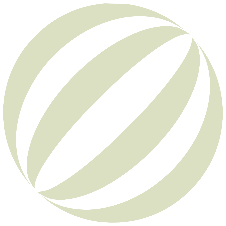 Weitere LehrbeauftragteMag.a Agnes Panagl, Gastdozentin 
geb. 1968, Klinische Psychologin und Gesundheitspsychologin, Psychotherapeutin für Integrative Gestalttherapie, Psychotherapeutin mit zertifizierter Weiterbildung in Säuglings-, Kinder- und Jugendlichenpsychotherapie . Seit 1995 psychologische Tätigkeit an der Universitätsklinik für Kinder und Jugendheilkunde Wien (Neonatologie, Kinderchirurgie und Pädiatrische Psychosomatik). Psychotherapeutin und Supervisorin in freier Praxis. Lektorin an der Medizinischen Universität sowie Lehrtätigkeit im Rahmen der postgraduellen Ausbildung für klinische Psycholo-gen der Universität Wien und des Baby-Care-Lehrgangs der SFU. Mag.a DSA Anita Preining, Gastdozentingeb. 1964, Diplomsozialarbeiterin, Psychotherapeutin für Integrative Gestalttherapie, Psychotherapeutin mit zertifizierter Weiterbildung in Säuglings-, Kinder- und Jugendlichenpsychotherapie, Mag.a der Psychotherapie-wissenschaften SFU. Mehrjährige Tätigkeit in Familienberatungsstelle Rat und Hilfe Lilienfeld, Suchtberatung der Caritas Diözese St. Pölten, die Möwe – Kinderschutzzentrum, Verein Frauenzentrum St. Pölten. Freie Praxis seit 2007. Dallinger, B., Preinig, A. (2014): Menschen auf dem Weg zur Psychotherapie, Studie an der SFU Ambulanz, WienPreinig, A. (2009): Der Beginn des langen Weges vom "Ich werden am DU" oder die Entstehung einer tragfähigen psychotherapeutischen Beziehung, Abschlussarbeit IGWienPreinig, A. (1996): Gewalt in Beziehungen und professionelle Methoden der Konfliktregelung, Abschlussarbeit DSAMag.a Agnes Salomon, Gastdozentingeb. 1965, Klinische Psychologin, Psychotherapeutin für Integrative Gestalttherapie, Psychotherapeutin mit zertifizierter Weiterbildung in Säuglings-, Kinder- und Jugendlichenpsychotherapie, Lehrtherapeutin und Lehrsupervisiorin IGWien, Lektorin Sigmund- Freud-Universität, Wien (ULG Säuglings-, Kinder- und Jugendlichenpsychotherapie). Langjährige klinische Erfahrung in den Bereichen Kinder- und Jugendpsychosomatik und Eltern-Säuglings-Kleinkind-Psychotherapie, Psychotherapeutin in freier Praxis für Kinder, Jugendliche und Erwachsene. Salomon, A. (2013): Das vollbeschäftigte Kind, in: Zeitschrift Stadt Gottes, Ausgabe 07/08-2013Salomon, A. (2012): Eltern-Säuglings/Kleinkind-Therapie, in: Anger, H., Schön, T. (Hg.) (2012): Gestalttherapie mit Kindern und Jugendlichen. IGW-Publikationen in der EHP. EHP, Bergisch-Gladbach, 71-100.Salomon, A. (2010): Eltern-Kleinkind-Therapie bei Regulationsstörungen, in: WLP News, Ausgabe 02/2010Salomon, A. (2008): Eltern-Kleinkind-Psychotherapie – Ein „Gestaltblick“ auf die psychotherapeutische Arbeit in der frühen Kindheit, Abschlussarbeit Institut für Integrative Gestalttherapie WienSalomon, A. (2008): Gewalt gegen Kinder und Jugendliche – Leitfaden für die Kinderschutzarbeit, Mitarbeit an der Broschüre des BM für Gesundheit, Familie und JugendSalomon, A. (1991): "Arbeitszufriedenheit im Zusammenhang mit demSelbstkonzept", Diplomarbeit Univ. WienDr.in Katrin Skala Gastdozentin, Gastdozentin 
geb. 1975, Fachärztin für Psychiatrie, Kinder- und Jugendlichenpsychiatrie und Psychotherapeutische Medizin, Psychotherapeutin (Gestalttheoretische Psychotherapie). Langjährige klinische Erfahrung, derzeit Oberärztin an der Univ. Klinik für Kinder- und Jugendpsychiatrie AKH Wien. Lehrtätigkeit an der Medizinischen Universität Wien, Forschung zum Thema Sucht und Suchtentwicklung. Tätigkeit als Psychotherapeutin. 